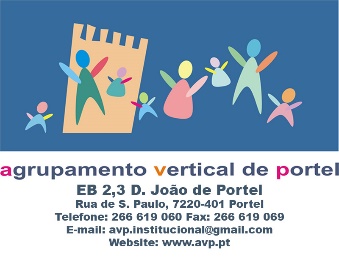 Pedido de Autorização para Permuta de AulaExmª SenhoraDiretora do AVP(nome) __________________________________________________________________, (grupo disciplinar/disciplina(s)) _______________________, em serviço no Agrupamento Vertical de Portel, vem solicitar autorização para, no próximo dia ___/____/_____, permutar nas seguintes aulas:Agrupamento Vertical de Portel, ______ de _______________ de 20_____Pede DeferimentoOs Professores__________________________________________________________________________________________Notas- Entregar na Direção com 48h de antecedência, no mínimo.- Situações passíveis de autorização, desde que respeitem a mancha horária semanal da turma.- Os professores devem sumariar, assinar, marcar faltas e identificar a disciplina permutada, indicando-a entre parêntesis no livro de ponto da respetiva turma.- Os professores envolvidos são responsáveis por avisar, com antecedência, o grupo-turma acerca da permuta, para que os alunos tragam o material necessário às atividades a realizar.TurmaAula de ___________________Aula de ___________________Aula de ___________________Aula de ___________________Permuta com a Aula de ____________________Permuta com a Aula de ____________________Permuta com a Aula de ____________________Permuta com a Aula de ____________________TurmaData Dia HoraSalaDataDiaHoraSala